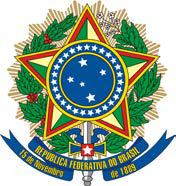 COMISSÃO ESPECIAL DO DESENVOLVIMENTO NACIONALTEXTO FINAL PROJETO DE LEI DO SENADO Nº 730, DE 2015Dispõe sobre a investigação criminal e a obtenção de meios de prova nos crimes praticados por intermédio de conexão ou uso de internet.O CONGRESSO NACIONAL decreta:Art. 1º Esta Lei trata sobre a investigação criminal e a obtenção de meios de prova nos crimes praticados por intermédio de conexão ou uso de internet.Parágrafo único. Para os fins desta Lei, consideram-se crimes praticados por intermédio de conexão ou uso de internet aquelas condutas previstas em normas incriminadoras em que o meio de execução ou de consumação seja realizado por meios eletrônicos de conexão à internet, independentemente da tecnologia utilizada.Art. 2º Caso haja indício de prática de crime por intermédio de conexão ou uso de internet, o delegado de polícia ou o membro do Ministério Público, para fins de identificação do responsável pela prática criminosa, poderão requisitar a qualquer provedor de conexão e de aplicações de internet ou administrador de sistema autônomo as informações cadastrais relativas a específico endereço de protocolo de internet existentes.§ 1º As informações cadastrais passíveis de requisição por meio do procedimento previsto no caput serão somente aquelas relativas à qualificação pessoal, filiação e endereço do suspeito da prática de crime por intermédio de conexão ou uso de internet.§ 2º Para as demais informações cadastrais não constantes do § 1º, deverá ser apresentada representação pelo delegado de polícia ou requerimento pelo membro do Ministério Público ao juiz criminal competente, que decidirá no prazo de 5 (cinco) dias.§ 3º Não será permitida a requisição de que trata o caput quando a prova puder ser obtida por outros meios disponíveis.§ 4º Em qualquer hipótese, deve ser descrita com clareza a situação objeto da investigação, salvo impossibilidade manifesta devidamente justificada.Art. 4º Os relatórios de diligências produzidos a partir das informações cadastrais fornecidas para as investigações serão processados e lacrados  em  autos  apartados  do  inquérito  policial  ou  do  procedimento investigatório, juntamente com o pedido de requisição original e todos os documentos  decorrentes  da  investigação,  sendo  permitido  o  acesso  às diligências documentadas pelo advogado do investigado mediante requerimento formulado à autoridade responsável pela investigação.Art. 5º A qualquer momento, de ofício ou mediante solicitação do investigado, o juiz poderá motivadamente requisitar ao delegado de polícia ou ao membro do Ministério Público a remessa dos documentos que tenham relação com as investigações de que trata esta Lei.Art. 6º Os provedores de conexão e de aplicações de internet, que exerçam atividades que possam ser objeto de práticas criminosas, deverão manter pessoal ou pessoa apta para atendimento a determinações judiciais ou requisições de que trata esta Lei.Parágrafo único. As entidades de que trata o caput deverão se adaptar ao disposto neste artigo no prazo de 12 (doze) meses.Art. 7º Esta Lei entra em vigor na data de sua publicação.Sala da Comissão, 06 de abril de 2016, Presidente, Relator